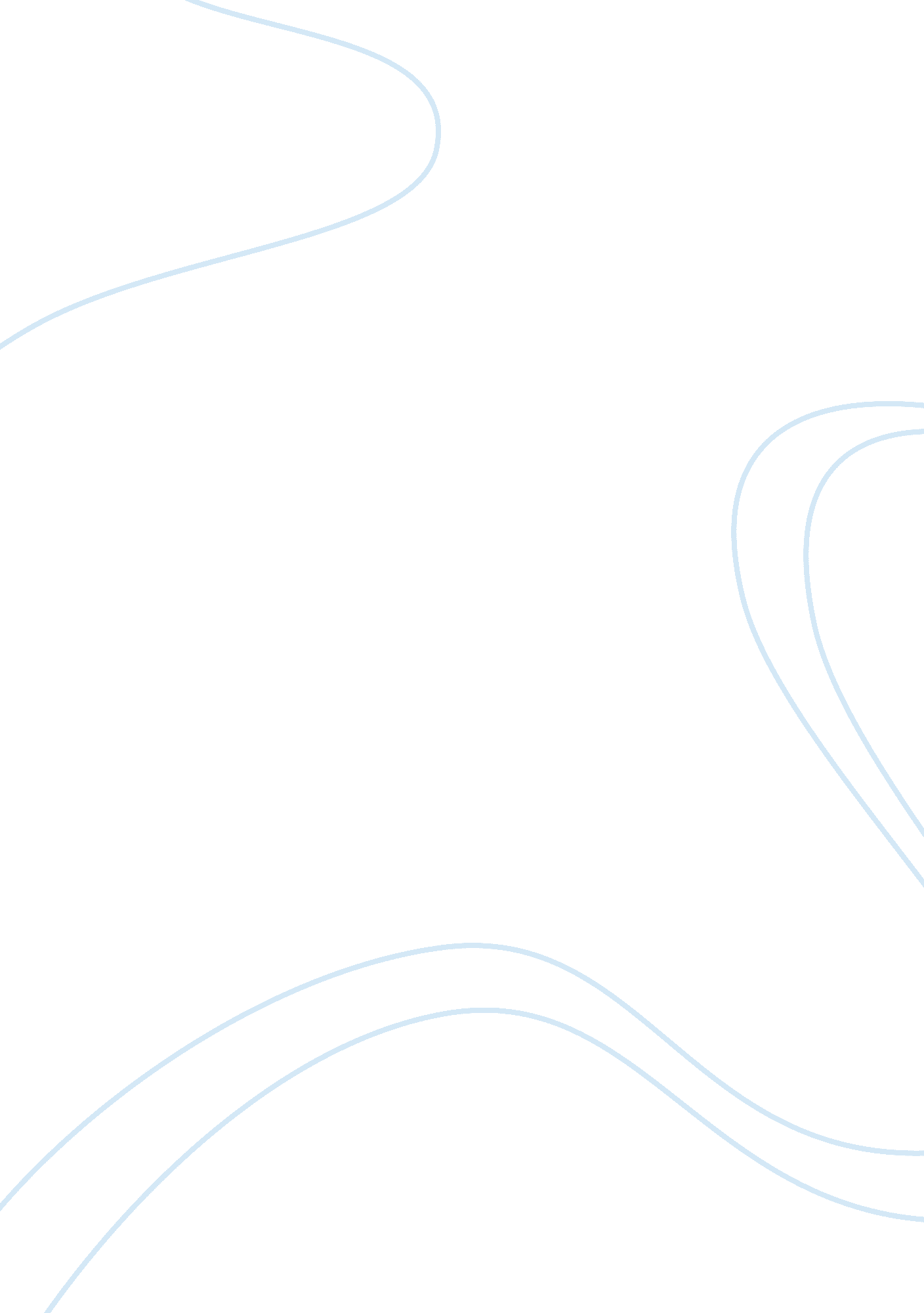 Events [in his life and around him] that shaped glenn gould's adult life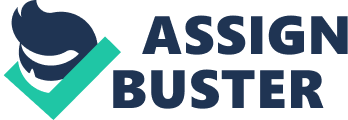 Events [in his life and around him] that shaped Glenn Gould's adult life April Events in the life of Glenn Gould that shaped his adult life: In 1935, thephenomenal musical gifts of Gould that included the awesome pitch surfaced. His mother was the first person to teach him piano when Gould was only 4 years of age. Gould gave public performances on 5th and 6th of June, 1938 in Uxbridge at some events organized in church. On 30 August 1938, Gould competed in a music show that was organized in the Canadian National Exhibition. His schooling also commenced in the same year. In 1939, when he was 7 years old, he started to go in the Toronto Symphony concerts. Between 1940 and 1944, Gould went through all exams from Grade 3 to Grade 10 in the Toronto Conservatory of Music in which he studied piano. After Grade 10, Gould started to study theory until 1947. He won many medals from that conservatory for the next 10 years, and also performed in many functions meanwhile. Between 1948 and 1950, Gould discovered the Schoenberg music through Guerrero. From this time onwards, he became a champion of the Schoenberg music for the rest of his life. In July 1951, Gould made an honoring speech for late Schoenberg. From 1952 onwards, he spent most of his time with his family. He gave himself time to prepare himself as an adult musician. In 1957, Gould released his last “ Radio Canada International transcription disc (Programme 140): Brahms's Piano Quintet, with the Montreal String Quartet” (Bazzana). Soon after that, Gould stopped playing piano aggressively. “ He was the James Dean of classical music” (Page cited in Clarkson). Works Cited: Bazzana, Kevin. “ Timeline.” 2011. Web. 1 Apr. 2011. . Clarkson, Michael. “ The secret life of Glenn Gould.” 25 Aug. 2007. Web. 1 Apr. 2011. . 